Рабочая программа учебного предметаМировая художественная культура  для 10-11 классаПояснительная записка Рабочая программа составлена на основании программы Рапацкой Л.А. «Мировая художественная культура 10-11 кл. – М.: Владос, 2018 г. с учетом требований федерального государственного образовательного стандарта общего образования по предметной области «Мировая художественная культура». Она создана с учетом современных процессов обновления содержания общего художественного образования в Российской Федерации, с опорой на положения правительственных документов к вопросам воспитания у граждан нашей страны любви к Отечеству, национального достоинства, интереса к культурно-историческим традициям русского и других народов.    В содержание стандартов нового поколения значительное место отводится воспитанию патриотизма, толерантности, духовности и нравственности будущих выпускников.Цель   данной рабочей   программы – на основе соотнесения ценностей зарубежного и русского художественного творчества сформировать у учащихся целостное представление о роли, месте,  значении русской художественной культуры в контексте  мирового культурного процесса; систематизировать знания о культуре и искусстве, полученные в образовательных учреждениях, реализующих программы начального и основного общего образования на уроках изобразительного искусства, музыки, литературы и истории. Формирование целостного представления о мировой художественной культуре, логике её развития в исторической перспективе, о её месте в жизни общества и каждого человека позволяет более ярко определить значение и специфику отечественного культурного наследия, выявить региональные культурно-исторические, эстетические традиции. В данной программе сочетаются два подхода: исторический и тематический. Это поможет учащимся научиться связывать ряд проблем и явлений искусства с конкретным историко-культурным контекстом, синтезировать знания, которые получены ими в разнообразных дисциплинах гуманитарного цикла (литература, история, география…).В программе представлены разделы: «Художественная культура первобытного мира», «Художественная культура Древнего мира», «Художественная культура Средних веков», «Художественная культура Ренессанса», позволяющие учащимся на конкретных примерах, понять многообразие эстетических принципов и форм творческого выражения, которые во многом связаны с особенностями природы, культуры и цивилизации, с одной стороны, и исторического, с другой. Задачи:Повышение уровня знаний и эрудиции в области отечественной культуры и искусства с учетом диалога культур народов мира; Воспитание эстетического отношения к действительности и формирование мировосприятия обучающихся средствами искусства;Раскрытие художественно-образного языка изображения окружающей действительности в различных видах и жанрах изобразительного искусства; Развитие умений и навыков обучающихся работать в разных видах поисково-исследовательской, исследовательско-творческой деятельности;Развитие воображения и ассоциативного мышления обучающихся на основе межпредметных связей и демонстрации произведений разных художников или различных видов искусства.Реализация содержания художественного образования происходит на трех уровнях:Формирование отношение к культуре как к важнейшему условию свободного  разностороннего развития собственной личности;Формирование потребности в полноценном художественном общении с произведениями различных видов искусств на основе их адекватной эстетической оценки;Формирование навыков самостоятельной художественной деятельности как неотъемлемой части своей жизни.  Программу отличает открытость к художественному многообразию, обращенность к искусству и художественной культуре национального уровня, а также к ее региональным проявлениям. Освоение отечественного и зарубежного искусства рассматривается как процесс диалога культур, процесс взаимовлияния и взаимообогащения при сохранении собственного своеобразия.Построение программы «Мировая художественная культура. 11 класс» моделируется на основе современных педагогических принципов, среди которых для концепции программы особенно значимы: -принцип интеграции различных видов искусства на одном уроке;- принцип историзма;          - принцип опоры на творческий метод (стиль);          - принцип формирования знаний, умений и навыков в процессе непосредственного общения с искусством «изнутри» его, с опорой на его законы;           - принцип художественно-педагогической драматургии урока.В структурировании программного содержания предусмотрены широкие возможности для реализации личностно ориентированного подхода, проявляемого в вариативности и дифференцированном характере заданий: содержание урока реализуется в соответствии с личностными особенностями учащихся и конкретными задачами их воспитания и развития. Учебный курс «Мировая художественная культура» является завершающим в блоке образовательных областей художественно-эстетического цикла, что способствует реализации непрерывного культурологического образования.            На уроках МХК запланировано использование учебно-методического комплекта Л.А. Рапацкой: программы, учебника.         Рабочая программа рассчитана на 68 учебных часа : 34 – 10 класс, 34 – 11 класс.(1 час в неделю).   Запланированы как традиционные, так и нетрадиционные  формы организации учебного процесса.Проверочных контролирующих уроков: 4: 1 полугодие-2; 2 полугодие-2.Планируемые результаты освоения учебного предмета.      Требования к уровню подготовки учащихся   соответствуют требованиям, сформулированным в федеральном государственном стандарте общего образования и примерной (типовой) учебной программе (Закон РФ «Об образовании» ст. 12, 13, 15, 32).   Современные тенденции развития художественного образования направлены на динамику развития полихудожественного образования, обеспечивающего формирование общей культуры личности. В результате изучения курса «Мировая художественная культура» учащиеся должны знать:- основные эпохи в художественном развитии человечества;-культурные доминанты различных периодов в развитии мировой художественной культуры;-основные стили и направления в мировой художественной культуре;-роль и место классического художественного наследия в художественной культуре современности;- особенности художественной культуры современного человечества и ее сложную структуру;- выдающиеся памятники и произведения искусства различных эпох;- основные художественные музеи России и мира.Уметь:-отличать произведения искусства различных стилей;- показывать на конкретных примерах место и роль художественной культуры России в мировой художественной культуре;-сформулировать свое оценочное суждение о произведениях и жанрах искусства;-пользоваться справочной литературой по искусству, анализировать и интерпретировать ее.Результатом  преподавания учебного предмета «Мировая художественная культура»   должен явиться  эстетический рост учеников, постигающих мировую художественную культуру: от восприятия школьниками конкретных художественных произведений  через постижение ими целостной художественной картины мира к самостоятельной эстетической деятельности, к собственному творчеству, возвышению духовности на основе  мирового, отечественного, регионального культурного наследия.      Требования к уровню подготовки учащихся:В результате изучения мировой художественной культуры ученик должен знать / понимать: - особенности возникновения и основные черты стилей и направлений мировой художественной культуры; - шедевры мировой художественной культуры; - основные выразительные средства художественного языка разных видов искусства; - роль знака, символа, мифа в художественной культуре.         УМЕТЬ:- сравнивать художественные стили и соотносить их с определённой исторической эпохой, направлением, национальной школой, называть их ведущих представителей;- пользоваться искусствоведческими терминами;- осуществлять поиск, отбор и обработку информации в области искусства;- аргументировать собственную точку зрения в дискуссии по проблемам мировой художественной культуры;- выполнять учебные и творческие задания (доклады, рефераты, сочинения, рецензии).Содержание тем учебного предмета.10 класс11 классРАЗДЕЛ I. ВОСТОЧНЫЕ ХУДОЖЕСТВЕННЫЕ КУЛЬТУРЫ — ВЕРНОСТЬ ЗАВЕТАМ ПРЕДКОВВведениеВосток и Запад как условные ориентиры мировой художественной культуры. Особенности художественно-образного освоения мира народами Востока и Запада. Устойчивые различия восточных и западных (европейских) художественных ориентиров в понимании Вселенной, общественного устройства жизни, человека. Мировые религии (христианство, буддизм, ислам) -как основа развития художественной культуры разных народов. Повторяемость идей, тем, сюжетов в произведениях искусства при тенденции изменения средств художественной выразительности как закономерность развития мировой художественной культуры. Основные этапы развития художественной культуры народов мира. Неравномерное «прохождение» различных этапов художественными культурами Востока и Запада.Особенности исторического облика и менталитета России. Положение России между Востоком и Западом. Сохранение европейской ориентации в развитии русской художественной культуры (связи с Византией, Болгарией, Сербией, Польшей, Германией, Италией, Францией и др.) Христианские нравственные идеалы как основа развития художественной культуры России. Самобытность русского искусства. «Свой путь» русской художественной культуры от Древней Руси до XX в. Тема 1. Древний Египет: художественная культура, олицетворяющая вечностьСохранившиеся ценности художественной культуры Древнего Египта. Искусство Древнего Египта — свидетельство религиозных и эстетических исканий мудрецов древнейшей Цивилизации. Деспотическая форма общественного правления в Египте, обожествление власти фараона и художественное мышление египтян. Художественная картина мира, воссозданная египетским искусством, отражающая представления о жизни, смерти, бессмертии. «Книга мертвых». Культ загробного мира, его воплощение в канонических традициях архитектуры. Пирамиды. Древние храмы. Статичность и символичность изобразительного искусства. Предвосхищение в памятниках художественной культуры Египта будущих религиозных христианских представлений о сути мироздания.Тема 2. Художественная культура Древней и средневековой ИндииХудожественная культура Древней Индии, ее ритуальный характер. Поэмы «Упанишад» — стремление постичь смысл жизни. Древнеиндийский эпос. Поэмы «Махабхарата» и «Рамаяна».Будда Гаутама и зарождение буддизма. Буддистский храм. Сохранение художественных традиций древности в эпоху средневековья. Храмовое зодчество. Самобытный мир народного танца. Песенное богатство.Индия — мир, издревле привлекающий к себе взоры русских людей. Афанасий Никитин («Хождение за три моря»). Духовные откровения индийских мудрецов и творчество Н.К. Рериха. Влияние образов индийской культуры на творчество А.Н. Скрябина (замысел «Мистерии»).Тема 3. Художественная культура Древнего и средневекового КитаяСвоеобразие художественных традиций китайского народа. Отражение в художественном творчестве религиозных представлений об устройстве мира. Философская подоплека искусства. Учение Лао-цзы и Конфуция. Великая китайская стена как символ национальной самобытности, трудолюбия, мощи. Культ предков в Древнем Китае. Древние китайские поэзия и музыка.Устойчивость древних традиций в художественной культуре средневекового Китая. Иероглифы, их роль в развитии философского начала искусства. Обожествление власти императора. Императорские дворцы. Искусство садов и водоемов. Живопись, шелкография. Китайский театр. Китайские народные музыкальные инструменты.Тема 4. Японская художественная культура: долгий путь средневековьяХудожественные традиции Японии. Влияние китайского искусства на развитие японской художественной культуры Храмы Древней Японии. Нетрадиционные виды искусства (единоборства, чайная церемония, икебана). Японский народный и профессиональный театр. Отражение в музыке, живописи, архитектуре Японии древних самобытных верований. Сохранение национальной уникальности культуры на протяжении столетий; влияние европейского и русского искусства на развитие новых культурных идеалов во второй половине XX в.Тема 5. Художественные традиции мусульманского Востока: логика абстрактной красотыИслам — мировая религия, оказавшая влияние на развитие художественной культуры арабских стран. Нравственные законы ислама. Коран — основная книга мусульман. Пророк Мухаммед. Образы Иисуса Христа и христианских святых в Коране.Архитектурные особенности мечети, ее канонические формы, ориентация на Мекку. Сохранение принципов возведения мечети в наши дни (мечети России). Минарет, его предназначение и архитектурный облик. Запрет на изображение видимого мира и развитие орнамента в изобразительном искусстве Арабского Востока. «Книга песен». Высокая поэзия средневековья (Фирдоуси, Низами, Саади). Омар Хайям. Образы арабских, персидских, иранских сказок «Тысяча и одной ночи».Образы арабской культуры в русской музыке и поэзии (А.С. Пушкин, А.П. Бородин, Н.А. Римский-Корсаков).РАЗДЕЛ II. ИСТОРИЯ ХУДОЖЕСТВЕННОЙ КУЛЬТУРЫ ЕВРОПЫ: СТАНОВЛЕНИЕ И ЭВОЛЮЦИЯ ХРИСТИАНСКОЙ ТРАДИЦИИТема 6. Античность — колыбель европейской художественной культурыМифологическая картина мира и древнегреческое язычество как основа развития античной художественной культуры. Вне-моральные законы жизни в древнегреческой мифологии. Народные верования и высокая философия эллинских мудрецов, поиск разумного вселенского начала и единого Бога (Логоса). Сократ — «христианин до Христа». Утверждение идеи двух миров в философии Платона. Учение о гармонии сфер Пифагора.Эволюция взглядов на Вселенную и человека, ее отражение в древнегреческом искусстве. Стремление к гармонии, красоте, совершенству внешней формы. Образы языческих богов как устойчивые символы развития искусства. Основные этапы развития античной художественной культуры. Древнегреческая архитектура. Ордер, его виды. Памятники древнегреческого зодчества. Изобразительное искусство. Портреты. Вазопись.Искусство театра. Древнегреческая трагедия (Эсхил, Софокл, Эврипид). Роль музыки в театре. Хоровые эпизоды. Монологи героев с инструментальным сопровождением. Инструменты Древней Греции: лира, кифара, сиринкс (флейта Пана), авлос (инструмент типа гобоя). Теория музыки, учение о ладах и их влиянии на человека («грусть лидийского, приподнятость фригийского и воинственность дорийского лада»).Развитие древнегреческих эстетических идеалов в художественной культуре Древнего Рима. Архитектурные памятники «вечного города». Расцвет скульптурного портрета, черты реализма.Античные идеалы как основа представлений о совершенной красоте в европейском искусстве последующих эпох.Отношение к античному искусству в России: переводы античных поэтов, мифологические образы в музыке и живописи (Е.И. Фомин. Мелодрама «Орфей»; М.А. Врубель. «Пан»). Избирательное отношение к античному наследию. Роль древнегреческого ордера в русской архитектуре.Тема 7. От мудрости Востока к библейским заветамХристианская художественная культура, ее истоки. Библия как священная религиозная книга, памятник культуры. Ветхий Завет — духовное откровение иудейского народа. Тексты Ветхого Завета, их разновидности (Пятикнижие, Пророки, Писания).  Шестоднев. Грехопадение и изгнание из рая Адама и Евы. Каин и Авель. Всемирный потоп и Ноев ковчег. Вавилонская башня. Образ патриарха Авраама. Ветхозаветная Троица. Моисей, его скрижали. Десять заповедей. Псалтирь.Новый Завет, Евангелия. Основное содержание стихов. Образ Иисуса Христа — Сына Божия, Спасителя мира. Новозаветные заповеди любви. Притчи Иисуса. Нагорная проповедь. «Отче наш». Различие ветхозаветных и новозаветных нравственных требований к человеку. Учение о Царстве Небесном и спасении бессмертной души. Страсти Господни. Крестный путь. Распятие, смерть, воскрешение Христа. Евангельские образы в западноевропейском искусстве (становление основной иконографии).Тема 8. Средневековье и Возрождение: трудный путь гуманизмаХристианские основы средневекового европейского искусства. Рождение новой художественной картины мира, отражающей представления о двух порядках бытия и духовной жизни человека. Становление новых средств художественной выразительности, жанров и форм искусства.Разделение церкви, два типа христианской культуры. Западная католическая церковь. Романский стиль в искусстве. Храмовое зодчество. Внутренняя структура и символика храма. «Пламенеющая готика» европейских соборов. Изобразительное искусство, развитие живописи, скульптуры; мозаики и фрески. Древнейшие напевы христианских храмов. Григорианский хорал. Средневековая секвенция «Dies irae», ее символика в мировой музыкальной культуре. Орган.Византийские (восточные) христианские традиции. Православие. Художественный канон православного храма. Иконопись, ее смысл. Гимнография. Общий образ храма. Византия и Русь.Эпоха Возрождения как новый этап в развитии европейской художественной культуры. Периодизация Возрождения: Проторенессанс, Ранний Ренессанс, Высокий Ренессанс. Гуманизм и идеалы Возрождения. Развитие светского искусства. Предшественники Возрождения. Н. Пизано, Данте, Петрарка, Боккаччо, Джотто. Флорентийские мастера: Ф. Брунеллески, Мазаччо, Донателло. Расцвет живописи во второй половине XV в. (Ф. Липпи, П. Перуджино, С. Боттичелли).Мастера Высокого Возрождения. Наследие Л. Да Винчи, Рафаэля, Микеланджело. Венецианская школа живописи и архитектуры (Б. Джорджоне, П. Веронезе, А. Палладио). Собор св. Петра в Риме. Д. Браманте.Развитие музыки в эпоху Возрождения (хоровая полифоническая музыка, мадригал, инструментальная музыка для лютни, виолы, флейты, клавесина и др.). Рождение оперы, первые оперные композиторы (К. Монтеверди).Северное Возрождение, поиски правды о человеке. Мастера искусств Германии и Нидерландов (И. Босх, А. Дюрер, П. Брейгель - старший и др.). Возрождение во Франции и Испании.Тема 9. Художественная культура Европы XVII в.: многоголосие школ и стилейXVII в. Как «переходная эпоха» в художественной культуре европейской традиции, вобравшая в себя опыт средневековья и Возрождения. Шекспир. Его значение для развития мировой культуры. Стиль барокко. Пестрое сочетание художественных образов, почерпнутых из античной мифологии, христианского вероучения, окружающей действительности. Стремление мастеров увидеть мир во всей его многогранности и противоречивости.Барокко в архитектуре (Д. Л. Бернини). Расцвет светского музыкального искусства. Опера (К. Монтеверди, А. Скарлатти), инструментальные сочинения А. Корелли, А. Вивальди; творчество французских клавесинистов (Ж.Ф. Рамо, Ф.Куперена, Л.К. Дакена). Титаны музыкального искусства: И.С. Бах и Г.Ф. Гендель. Философское и религиозное содержание музыки Баха. Духовные сочинения (Высокая месса си минор, Страсти по Матфею). Органная и клавирная музыка. «Хорошо темперированный клавир». Судьба наследия Баха.Классицизм как общеевропейский стиль. Эстетика классицизма, рожденная под влиянием рационализма и нормативных установок. Воплощение в эстетике классицизма представлений о главенстве общественного над личным, долга - над чувством. Канонизация античной классики как образца для подражания. Возрождение и классицизм — преемственность художественных традиций. Стремление к выражению возвышенных героических образов. Франция — родина классицизма. Теория классицизма (Н.Буало). Классическая трагедия (П.Корнель и К.Расин). Классицизм в архитектуре. Дворцово-парковые ансамбли. Версаль.Расцвет комедийного жанра, испанская комедия «плаща и шпаги» (Лопе де Вега, П. Кальдерон).Изобразительное искусство XVII в., сочетание сюжетов и образов, обобщающих развитие художественной культуры Европы предшествующих столетий. Европейские школы живописи и выдающиеся мастера (Караваджо, Эль Греко, X. Рибера, Ф. Сурбаран, Э. Мурильо, Д. Веласкес, П. Рубенс, Ф. Снейдерс, Я. Йордане, А. Ван Дейк, Рембрант, Ф. Хальс, «малые голландцы» и др.).Тема 10. Художественная культура европейского Просвещения: утверждение культа разумаПросвещение как важнейший этап обновления художественной культуры Европы. Гуманистические идеалы просветителей, их мечты о Свободе, Равенстве, Братстве всех народов и сословий. Критический анализ общественных отношений и нравственного облика человека — главный смысл культуры Просвещения. Наследие энциклопедистов. Вольтер. Ж.-Ж. Руссо.Распространение классицизма в художественных культурах европейских стран. Рационализм как норма художественного творчества.Изобразительное искусство, парадоксы несовместимой образности (сочетание утонченности и изысканности с грубоватостью, заземлённостью, простонародностью). Творчество Ж.А. Ватто, Ф.Буше, И.О. Фрагонара, Ж.Б. Греза, Ж.Л. Давида. Скульптура в творчестве Э.М. Фальконе, Ж.А. Гудона, А. Ка-новы. Архитектура эпохи классицизма, роль античного ордера.Расцвет литературы. Романы Д. Дефо, Дж. Свифта. Поэзия И.В. Гете, Р. Бернса. Драматургия Ф. Шиллера, Р. Шеридана (по выбору учителя).Венский музыкальный классицизм. Творчество И. Гайдна, В.А. Моцарта, Л.В. Бетховена. Кристаллизация форм классической сонаты и симфонии. Симфонизм, его философско-эстетический смысл.Значение искусства европейского Просвещения для развития русской художественной культуры. Классицизм как важнейший стиль, освоенный русским искусством.РАЗДЕЛ III. ДУХОВНО-НРАВСТВЕННЫЕ ОСНОВЫ РУССКОЙ ХУДОЖЕСТВЕННОЙ КУЛЬТУРЫТема 11. Величие русской средневековой художественной культуры: приоритет духовных ценностейДревнейшие памятники художественной культуры языческой Руси. Культ природы и матери-Земли. Обрядовый фольклор, красота народных песен. Героический эпос. Былины. Формирование дохристианских нравственных установок и эстетических представлений.Восхождение русской художественной культуры от языческой образности к христианской картине мироздания. Опыт постижения духовного смысла бытия в древнерусском искусстве. Обращенность художественной культуры к «вечным ценностям». Православный храм и синтез храмовых искусств.«Мистический реализм» как общая стилевая основа древнерусского искусства. Воплощение в художественных образах высшей правды жизни и смерти. Надличностный характер художественной культуры.Основные этапы развития художественной культуры Древней Руси. «Монументальный историзм» (Д.С. Лихачев) искусства древнего Киева. Памятники киевской литературы. Летописание. Нестор-летописец и его «Повесть временных лет». Возвеличивание духовных подвигов, жанр жития. Образы первых русских святых Бориса и Глеба. Памятники архитектуры. София Киевская. Фрески. Мозаики. Знаменное пение — хоровое одноголосие. Особенности интонирования богослужебного текста.Утверждение в искусстве Киевской Руси единства прекрасного и духовного. Продолжение традиций в художественной культуре древнерусских княжеств. Художественный облик древнего Новгорода. Памятники архитектуры. Новгородская София, Кремль. Георгиевский собор Юрьева монастыря. Одноглавое каменное зодчество. Искусство колокольного звона.Художественная культура Владимиро-Суздальского княжества. Архитектура. Храм Покрова Богородицы на Нерли. Храмы древнего Владимира. Памятники зодчества и иконописи Пскова.Расцвет художественной культуры средневековья в эпоху формирования Московского государства. Роль Троице-Сергиевой обители в развитии духовных основ культуры. Св. Сергий Радонежский. Литература Московской Руси. Епифаний Премудрый и Максим Грек. Расцвет мелодизма в храмовом пении. Федор Христианин.Иконописные шедевры. Экспрессивная манера письма Феофана Грека. Наследие Андрея Рублева, значение «Троицы» в общественной, духовной и художественной жизни Руси. Мастер Дионисий, фрески собора Рождества Богородицы Ферапонтова монастыря.Облик Московского Кремля; сочетание итальянских и русских традиций. Шатровое зодчество. Храм Вознесения Господня в Коломенском. Покровский собор (Собор Василия Блаженного).Усиление личностного начала в искусстве XVI в. Жанр покаянного стиха. Творческие школы в храмовом пении и храмовой живописи.Искусство «переходного периода» — «бунташного века»: противоречивое сочетание «старины и новизны». Обмирщение литературы XVII в. Повести. Ранние формы стихосложения. (С. Полоцкий).Церковная реформа и ее культурные последствия. Рождение храмового многоголосия. Партесный хоровой концерт (творчество Н.П. Дилецкого, В.П. Титова).Новые иконописные традиции, обмирщение иконописи. Икона и парсуна: на пути к светской живописи. Завершение древнерусского этапа развития искусства в русле канонических традиций «мистического реализма». Разделение искусства на светское и церковное. Общность нравственных ориентиров русского искусства.Тема 12. Русская художественная культура в эпоху Просвещения: формирование гуманистических идеаловЕвропейские формы культурной жизни как эталон в русской культуре эпохи Просвещения. Новые идеологические установки светского государства. Сохранение традиционных национальных ценностей при освоении европейских форм и жанров искусства. Феномен «русской европейскости».Приоритетная роль слова в художественной культуре эпохи Просвещения. Писатели первой половины века (по выбору учителя). Теория классицизма М.В. Ломоносова и А.П. Сумарокова: общее и различное. Значение классицизма для развития музыки.Вокальные жанры в культуре Просвещения: от петровских кантов и «книжных песен» к «российским песням» (Ф.М. Дубянский, И.А. Козловский). Опера: европейское и русское. Развитие жанра комической оперы, роль литературной основы, сочинение «на голоса» народных песен. В.А. Пашкевич, Е.И. Фомин — родоначальники русской оперы. Духовная музыка. Творчеством.С. Березовского и Д. С. Бортнянского. Классицистский хоровой концерт.Становление инструментальной музыки в России. «Русский Паганини» — И.Е. Хандошкин. Фортепианная музыка Д.С. Бортнянского.Развитие гуманистических идеалов русского Просвещения и «крестьянский вопрос». Крестьянские образы в русском искусстве. Собирание и изучение русских народных песен (сборники В.Ф. Трутовского, Н.А. Львова-Прача). Антикрепостнические мотивы русской прозы (Н.И. Новиков, А.Н. Радищев), драматургии (Я.Б. Княжнин), поэзии (В.В. Капнист), музыки (В.А. Пашкевич). Комедия в творчестве Д.И. Фонвизина, сатирические образы и обличительный пафос (сатира «на нравы»). Творчество Г.Р. Державина (по выбору учителя).Развитие театрального искусства. Крепостные театры и крепостные актеры. Итальянская и французская опера в Петербурге.Неповторимость и самоценность человеческой личности в изобразительном искусстве эпохи Просвещения. Портретнаяживопись (И. Я. Вешняков, И.П. Аргунов, А.П. Антропов, Ф.С. Рокотов, Д.Г. Левицкий, В.Л. Боровиковский). Академия художеств. Становление жанра исторической живописи. Творчество А.П. Лосенко. Скульптура — новый вид искусства в России. Творчество Ф.И. Шубина. Памятник Петру Великому Э. М. Фальконе. Работы Ф.Г. Гордеева и М.И. Козловского.Идеалы зодчества — прославление величия новой русской государственности. Смесь архитектурных форм — российских и привнесенных европейских. Принципиальная новизна в градостроительстве. Облик Санкт-Петербурга. Барокко в зодчестве. Творчество В.В. Растрелли. Классицизм; творцы дворцов и общественных зданий (А. Ринальди, Д. Кваренги, Ч. Камерон — иностранные мастера в России). Школа отечественных зодчих (М.Г. Земцов. И.К. Коробов, П.М. Еропкин, СИ. Чевакинский, И.Ф. Мичурин, Д.В. Ухтомский, А.Ф. Кокоринов). Выдающиеся мастера В.И. Баженов, М.Ф. Казаков.Вхождение художественной культуры России в контекст европейской культуры. «Русская европейскость» — предвестие классического этапа в развитии искусства «золотого» XIX в.Тема 1.   Романтизм в художественной культуре Европы 19 века; открытие внутреннего мира человека.(3)	Романтизм в художественной культуре Франции 19 века. Образный мир испанского художника Ф. Гойи.Тема 2. Шедевры  музыкального искусства   эпохи романтизма.(2)	Великие композиторы 19 века восточных земель Европы. Тема 3. Импрессионизм: поиск ускользающей красоты.(2)	Сообщение о творчестве Э.Мане, К. Моне, Э. Дега, О. Ренуара. Тема 4. Экспрессионизм.  Действительность сквозь призму страха.(2)	Сообщение о творчестве Э. Мунка, Г. Тракля, А. Шёнберга. Экспрессионизм в музыкальном искусстве. Тема 5. Мир реальности и «мир новой реальности»: Традиционные и нетрадиционные течения в искусстве 19 -20 веков. (4) 	Сообщение о творчестве П. Верлена, С. Малларме. Сообщение о творчестве Э. Золя, Ги де Мопассана, А.К. Конан-Дойла.  Эстетика символизма Эстетика постимпрессионизма. Новые направления в живописи и скульптуре. Тема 6. Фундамент национальной классики: шедевры русской художественной культуры первой половины 19 века.(2)	Сообщение о творчестве М. Глинки, А. Иванова,  К. Брюллова, А. Воронихина, П. Федотова, Д. Захарова, И. Мартоса, П. Клода. Сообщение о творчестве П. И. Чайковского, М. Мусорского, Бородина, Н. Римского-Корсакова.Тема 7. Русская художественная культура пореформенной эпохи: вера  в высокую миссию русского народа.(2)	Сообщение о творчестве  В. Перова, И. Крамского, В. Сурикова,  Шишкина, ВаснецоваТема 8. Переоценка ценностей в художественной культуре «Серебрянного века»: открытие символизма.(2)	Сообщение о творчестве М. Врубеля, А. Скрябина, В. Брюсова, А. Блока, К. Бальмонта.Тема 9. Эстетика эксперимента и ранний русский авангард.	«Русский футуризм».   Сообщение о творчестве И. Северянина, В. Маяковского, А. АхматовойТема 10.  В поисках утраченных идеалов: неоклассицизм  и поздний романтизм.	Сообщение о творчестве В. Серова, Ф. Стравинского. Художественное  объединение «Мир искусств».Тема 11.   Художественная литература 20 века. Полюсы добра и зла. 	Творчество Ф. Кафки. Экзистенциализм. Жанр «интеллектуальный роман». Постмодернизм.Тема 12.  Музыкальное искусство в нотах и без нот.	 «Музыкальный авангард» 20 векаТема 13.  Театр и киноискусство 20 века: культурная дополняемость.	Рождение и первые шаги кинематографа: братья Люмьер, А. Ханжонков. Великий немой. Ч. С. Чаплин — выдающийся комик мирового экрана и его лучшие роли. Рождение звукового кино. Рождение национального кинематографа.Тема 14. Художественная культура Америки: обаяние молодости.	Творчество Марка Твена, Т. Драйзера, Д. Стейнбека, Э. Хемингуэя. Американская музыка.   Искусство Латинской Америки.	Творчество Р. Кента и А. Сикейроса.Тема 15. Социалистический реализм: глобальная политизация художественной культуры 20-30 гг.	Творчество К.С. Петрова-Водкина, А.А. Дейнеки, И.И. Машкова, М.В.Нестерова.Тема 16. Смысл высокой трагедии, образы искусства военных лет и образы войны в искусстве второй половины 20 века.	Творчество А.А. Пластова, П.Д. Корина, И. Грабаря, Н. Крымова.Тема 17.Общечеловеческие ценности и « русская тема» в советском искусстве периода «оттепели».(2)	Развитие живописи и музыки в 60-е годы. Творчество В. Попкова. Д. Жилинского, П. ОссовскогоТема 18. Противоречия в отечественной художественной культуре последних десятилетий 20 века.(2)	Развитие живописи и архитектуры на пороге нового тысячелетия. Музыкальное искусство и театр.Формы и средства контроля         Модернизация системы образования предполагает существенное изменение организации контроля качества знаний обучаемых и качество преподавания МХК в соответствии с учебным планом и учебно-методическим комплектом Л. А. Рапацкой. Предметом педагогического контроля является оценка результатов организованного в нем педагогического процесса. Основным предметом оценки результатов художественного образования являются знания, результатом обучения – умения, навыки и результатом воспитания – мировоззренческие установки, интересы, мотивы и потребности личности. В практике педагогического контроля возможно выделение следующих его видов: стартового, текущего, тематического, рубежного, итогового и заключительного. К формам контроля можно отнести устный, письменный, программированный. Стартовый контроль определяет исходный уровень обученности, подготовленность к усвоению дальнейшего материала. Стартовый контроль желательно проводить в начале учебного года. С помощью текущего контроля возможно диагностирование дидактического процесса, выявление его динамики, сопоставление результатов обучения на отдельных его этапах. Рубежный контроль выполняет этапное подведение итогов за полугодие, год после прохождения, например, больших тем, крупных разделов программы. В рубежном контроле учитываются и данные текущего контроля. Итоговый контроль осуществляется после прохождения всего учебного курса, обычно накануне перевода в следующий класс. Данные итогового контроля позволяют оценить работу педагога и обучающихся. Результаты заключительного контроля должны соответствовать уровню стандартов II поколения. Аттестация обучающихся различна по форме: устная, письменная, программированная, в виде тестового контроля, а также контрольных творческих заданий. В качестве методов диагностики результатов обучения могут служить: диспуты, семинары, олимпиады, викторины, фестивали, экскурсии и др.Календарно-тематическое планирование11 классМатериально- техническое обеспечение образовательного процесса.Дмитриева Н.А. Краткая история искусств. Кн. 1- М.: 1996.Емохонова Л.Г. Мировая художественная культура. М.: 1998.   История русского и советского искусства. Под ред. Д.В. Сарабьянова. М.:  1979.История современной отечественной музыки. Под ред. М.Е. Тараканова. М.:    1995.История русского искусства. В 3т. Под ред. М.М. Раковой и  И.В. Рязанцева.    М.: 1991.Данилова Г.И. Мировая художественная культура. От истоков до 17 века.Мировая художественная культура. От истоков до 17 века. В лекциях, беседах, рассказах. М.: Новая школа,1996.Данилова Г.И. Мировая художественная культура. 10-11 классы. Тематическое и поурочное планирование. М.: Дрофа, 2004.Химик И.А. Как преподавать мировую художественную культуру. Книга для учителя. М.: Просвещение, 1992.Каратавцева М.И., Чернышева И.С. Уроки МХК. ТЦ. – Учитель, Воронеж, 2003.Энциклопедия для детей. «Аванта+» Искусство, 1999.Рапацкая Л.А.Мировая художественная культура; 10 класс: в 2 ч.: Ч.1: Учебник – Л.А.Рапацкая.-М.: Владос»,2008.Тест1 Защита проектов по теме: «Древний и средневековый восток»2.  Самостоятельная работа по теме «Древнерусская архитектура»1.Какие утверждения являются верными? Выпишите их номера1.Собор Святой Софии в Киеве построен раньше собора Святой Софии в Новгороде2.Успенский собор во Владимире построен по повелению Ярослава Мудрого 3.В строительстве Успенского собора принимали участие архитекторы из Западной Европы4.У Софийского собора в Новгороде 5 куполов5.Софийский собор в Новгороде обильно украшен рельефами6.При строительстве Софийского собора в Киеве русских архитекторов обучали строители из Византии.7.Успенский собор во Владимире несколько раз пострадал от пожаров8.Софийский собор в Новгороде производит впечатление изящества и легкости2.Исправьте ошибки, допущенные в определениях:1)Подпружные арки – четыре вогнутых  треугольных поверхности, ведущих от стены к барабану купола2)Купол - венчающая часть церкви в форме цилиндра3) Закомара – выступ в восточной части церкви, перекрытый полукуполом4)Паруса– проходы в храме, образованные рядами колонн5) Апсида– полукруглое завершение верха церковной стены3.Кратко ответьте на вопрос: Почему авторы икон не подписывали на них свои имена?4.Завершите начатые предложения:1. Архитектура Древней Руси обогатила византийский тип храма следующими особенностями:………………………………………………..2.Для храмов Владимиро-Суздальского княжества характерны следующие особенности:………………………………………………………………..3.Нарядность русского храма вызвана тем, что он символизирует……………..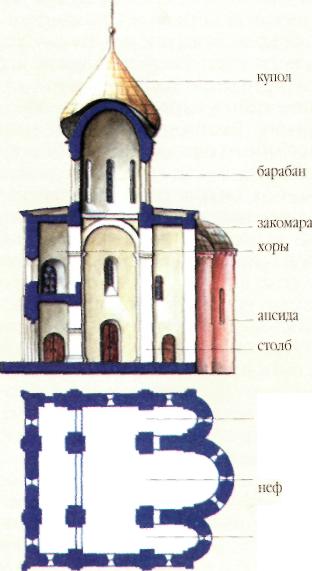 5.Надпишите, как называются  основные части храма6. Кратко ответьте на вопрос: Объясните выражение «Иконопись подчинена канону»4. ГРУППОВЫЕ ЗАДАНИЯ ПО ТЕМЕ «РУССКАЯ ИКОНОПИСЬЗАДАНИЕ 1I.Объясните, какие изменения и почему произошли в иконописи из-за периода иконоборчества в Византии в VII – ixвв.?II. Распределите на три колонки особенности, присущие иконам, созданным	-  Феофаном Греком          - Андреем Рублевым          - Дионисием :1.Удлиненность пропорций фигур2.Темный колорит в стиле северной иконописи3.Особая одухотворенность ликов4.Создание собственной вариации канона изображения одного из ветхозаветных сюжетов5.Изящество и нарядность6.Голубой фон иконы вместо золотого7.Передача движения фигур и бурных эмоций8.Светлый гармоничный колорит9.Ярко выделенные пробела (оживки)10.Согласованный ритм линийЗАДАНИЕ 2.I. Каковы особенности передачи пространства в иконописи?II. Из предложенных вариантов выберите правильный ответ на вопрос:1)Период иконоборства в Византии завершился:А)военной победой сторонников иконопочитанияБ)указом императрицы Ирины о разрешении почитания иконВ)VII Вселенским Собором высших чинов церкви, на котором были разработаны иконописные правила2)Главным принципом иконописи можно назвать:А)стремление следовать канонуБ)стремление разделить мир земной и небесныйВ)стремление как можно точнее изобразить события жизни Христа и святых3) Иоанн Дамаскин считал:А)что поклонение иконам нужно запретитьБ)что иконопись должна как можно точнее изображать реальный мирВ)что поклоняться нужно не самой иконе, а священному образу4)Иконографический тип, изображающий Христа, в одной руке держащего Евангелие, а другой – благословляющего, носит название:А)Спас ВседержительБ)Спас НерукотворныйВ)Спас в Силах5)Знаменитая икона «Богоматерь Владимирская» принадлежит к иконографическому типу:А)  ОдигитрияБ) Умиление В) ЗнамениеЗАДАНИЕ 3.I. Почему на протяжении нескольких веков в России было утеряно понимание художественной ценности икон?II.Распределите приведенные ниже особенности по двум колонкам: -особенности иконописи- особенности обычной живописи1.Строгое следование канону2.Символическое значение цветов3.Стремление передать объем фигур и глубину пространства4. Рисование с натуры5.Обратная перспектива6.Линейная и воздушная перспектива7.Светотеневая моделировка8. Изображенные свечи и факелы не являются источниками света9.Полная свобода художника в трактовке образов и сюжетов10.Одновременное изображение разновременных событияЗАДАНИЕ 4.I. Как в Византии возникло движение иконоборчества?II. Исправьте ошибки, допущенные в описании технологии создания иконы:1.По канону иконы должны быть написаны только на досках2.Первым этапом изготовления иконы было нанесение на доску золотого фона3.Для грунтовки доски приготовляли смесь из олифы и алебастра4.Контуры фигур наносились на доску до грунтовки5.Грунт наносили в один слой6.Лица и руки святых расписывались раньше, чем одежда и детали окружающей среды7.Тонкие золотые полоски – ассист – наносили поверх красочного слоя8.Для иконописи использовалась техника энкаустики – восковые краски9.Для защиты красочного слоя икона покрывалась особым лаком на основе смолы№п\пНаименование темыКол-во часов модифицированной программы1Раздел I. Художественная литература древнего и средневекового востока.92Раздел II.Художественная культура Европы: становление христианской  традиции93Раздел III. Духовно-нравственные основы русской художественной культуры: У истоков национальной традиции (Х-XVIIIвв.)16№п\пНаименование темыКол-во часов модифицированной программы1Раздел 1. Основные течения в европейской художественной культуре 19 начала 20 века.122Раздел 2.  Художественная культура России19-20 века.103Раздел 3.  Европа и Америка: Художественная культура 20  века.64Раздел 4. Русская художественная культура 20 века  от эпохи тоталитаризма до возвращения к истокам.6Календарно-тематическое планированиеПо мировой художественной культуре 10 класс (первая часть)Календарно-тематическое планированиеПо мировой художественной культуре 10 класс (первая часть)Календарно-тематическое планированиеПо мировой художественной культуре 10 класс (первая часть)Календарно-тематическое планированиеПо мировой художественной культуре 10 класс (первая часть)Календарно-тематическое планированиеПо мировой художественной культуре 10 класс (первая часть)Календарно-тематическое планированиеПо мировой художественной культуре 10 класс (первая часть)Календарно-тематическое планированиеПо мировой художественной культуре 10 класс (первая часть)Календарно-тематическое планированиеПо мировой художественной культуре 10 класс (первая часть)Календарно-тематическое планированиеПо мировой художественной культуре 10 класс (первая часть)Календарно-тематическое планированиеПо мировой художественной культуре 10 класс (первая часть)Календарно-тематическое планированиеПо мировой художественной культуре 10 класс (первая часть)№часчасчасТема    урокаТема    урокаТема    урокаДомашнее                         задание          Датаплан.           факт.Дополнительный    материал1.111Введение Введение Введение Конспект Легенда о сотворении мираРаздел I.Художественная литература древнего и средневекового востока.Раздел I.Художественная литература древнего и средневекового востока.Раздел I.Художественная литература древнего и средневекового востока.Раздел I.Художественная литература древнего и средневекового востока.Раздел I.Художественная литература древнего и средневекового востока.Раздел I.Художественная литература древнего и средневекового востока.Раздел I.Художественная литература древнего и средневекового востока.Раздел I.Художественная литература древнего и средневекового востока.Раздел I.Художественная литература древнего и средневекового востока.Раздел I.Художественная литература древнего и средневекового востока.2.111Художественная культура Древнего Египта: олицетворение вечностиХудожественная культура Древнего Египта: олицетворение вечностиС.11-25С.11-25Фильм BBC о пирамидах3.111Художественная культура Древнего Египта: олицетворение вечностиХудожественная культура Древнего Египта: олицетворение вечностиС.25-31С.25-314.111Художественная культура Древней и Средневековой Индии: верность традицииХудожественная культура Древней и Средневековой Индии: верность традицииС.31-37С.31-375.111Художественная культура Древней и Средневековой Индии: верность традицииХудожественная культура Древней и Средневековой Индии: верность традицииС.39-47С.39-47Махабхарата6.111Художественная культура  Древнего и средневекового Китая: наследие мудрости ушедших поколенийХудожественная культура  Древнего и средневекового Китая: наследие мудрости ушедших поколенийС.47-51С.47-51Презентация 7.111Художественная культура Японии: постижение гармонии с природой, защита проектов на тему древний  и средневековый  ВостокХудожественная культура Японии: постижение гармонии с природой, защита проектов на тему древний  и средневековый  ВостокС.55-67С.55-67Икебана, цубаи и др. традиции8.111Художественная культура мусульманского Востока: логика абстрактной красоты Художественная культура мусульманского Востока: логика абстрактной красоты КонспектКонспект9.111Художественная культура мусульманского Востока: логика абстрактной красотыХудожественная культура мусульманского Востока: логика абстрактной красотыС.70-93ПрезентацииС.70-93ПрезентациипрезентацияРаздел II.Художественная культура Европы: становление христианской  традиции10.111Античность: колыбель европейской художественной культурыС.98-121ПрезентацииС.98-121ПрезентацииС.98-121Презентациипрезентация11.111От мудрости Востока к европейской культуре: БиблияС.121-134С.121-134С.121-134Презентация, встреча с отцом 12.111Художественная культура европейского Средневековья освоение христианской образностиС.135-151СообщениеС.135-151СообщениеС.135-151СообщениеИнститут папства13.111Художественная культура  итальянского  Возрождения: Трудный  путь гуманизмаС.151-195С.151-195С.151-195Презентация 14.111Северное Возрождение: в поисках  правды о человекеС.195-217С.195-217С.195-21715.111Северное Возрождение: в поисках  правды о человеке.С.217-221С.217-221С.217-22116.111Контрольная работа по темеХудожественная культура ЕвропыС.221-247С.221-247С.221-24717.11Художественная культура европейского  Просвещения: утверждение культа разумаХудожественная культура европейского  Просвещения: утверждение культа разумаКонспектКонспектКонспект18.1Художественная культура европейского  Просвещения: утверждение культа  разумаХудожественная культура европейского  Просвещения: утверждение культа  разумаХудожественная культура европейского  Просвещения: утверждение культа  разумаС.247-257С.247-257С.247-257Раздел III. Духовно-нравственные основы русской художественной культуры:У истоков национальной традиции (Х-XVIIIвв.)19111Художественная культура  Киевской  Руси: опыт, озаренный духовным светом христианстваС.287-299С.287-299С.287-299Презентация «Культура Киевской Руси»20.111Новгородская Русь: утверждение самобытной красотыС.299-307С.299-307С.299-307Интегрированный урок с уроком английского21.111Новгородская Русь: утверждение самобытной красотыС.307-13С.307-13С.307-1322.111От раздробленных княжеств к Московской Руси: утверждение общерусского художественного стиля С.313-333ПрезентацииС.313-333ПрезентацииС.313-333ПрезентацииПрезентация «Иконопись»23.111Художественная культура XVII в.: смена духовных ориентиров.С.333-343С.333-343С.333-34324.111Русская художественная культура в эпоху Просвещения  формирование гуманистических идеалов.          С.349-367С.349-367С.349-367Интегрированный урок с уроком истории25111 Тест 26222Часть 2: От языческой к православной художественной культурыЧасть 2: От языческой к православной художественной культурыС.14-48С.14-4827111Художественное наследие древнерусских княжествХудожественное наследие древнерусских княжествС.64-108С.64-10828111Иконопись: творчество Андрея Рублева и Дионисия.Иконопись: творчество Андрея Рублева и Дионисия.С.116-135С.116-135презентация29111Художественная культура «Бунташного века»Художественная культура «Бунташного века»С.174-195С.174-19530111По пути к европейскому обществу:  «Россия молодая мужала гением Петра…»По пути к европейскому обществу:  «Россия молодая мужала гением Петра…»С.206-253С.206-25331111«Строгий стройный вид» (логика нового зодчества)«Строгий стройный вид» (логика нового зодчества)С.266-276С.266-27632111Строительство Санкт-ПетербургаСтроительство Санкт-ПетербургаС.276-280С.276-280Интерактивная экскурсия по Петергофу33111Художественный кружок Н.А.Львова. Итоги «осьмнадцатого века»: на Олимпе мастерстваХудожественный кружок Н.А.Львова. Итоги «осьмнадцатого века»: на Олимпе мастерстваС.286-315ИЗС.286-315ИЗ34111Групповые задания по теме «Русская художественная культура»Групповые задания по теме «Русская художественная культура»№Наименование  раздела и темКоличество часов            Датаплан.               факт.Дополнительный материалРаздел 1. Основные течения в европейской художественной культуре 19 начала 20 века (12 часов).Раздел 1. Основные течения в европейской художественной культуре 19 начала 20 века (12 часов).Раздел 1. Основные течения в европейской художественной культуре 19 начала 20 века (12 часов).Раздел 1. Основные течения в европейской художественной культуре 19 начала 20 века (12 часов).Раздел 1. Основные течения в европейской художественной культуре 19 начала 20 века (12 часов).Тема 1.   Романтизм в художественной культуре Европы 19 века; открытие внутреннего мира человека1Презентация «Романтизм в живописи»Романтизм в художественной культуре Франции 19 века.1Презентация о творчестве Н. ПуссенаОбразный мир испанского художника Ф. Гойи.1Презентация «Ф. Гойя»Тема 2. Шедевры  музыкального искусства   эпохи романтизма.1Музыка Шопена, Вагнера, Верди и др.Великие композиторы 19 века восточных земель Европы.1Бетховен, Моцарт и др. Тема3. Импрессионизм: поиск ускользающей красоты.1Презентация Импрессионизм в музыкальном искусстве.1К.Дебюсси,   М.РавельТема 4. Экспрессионизм.  Действительность сквозь призму страха.1Презентация, Музыка Шёнберга Тема 5. Мир реальности и «мир новой реальности»: Традиционные и нетрадиционные течения в искусстве 19 -20 веков.  1Произведения Мопассана, МеримеЭстетика символизма1Произведения Верхарна, ВерленаЭстетика постимпрессионизма. Новые направления в живописи и скульптуре.1Тест по темам раздела1Раздел 2.  Художественная культура России19-20 века (10 часов).Раздел 2.  Художественная культура России19-20 века (10 часов).Раздел 2.  Художественная культура России19-20 века (10 часов).Раздел 2.  Художественная культура России19-20 века (10 часов).Раздел 2.  Художественная культура России19-20 века (10 часов). Тема 6. Фундамент национальной классики: шедевры русской художественной культуры первой половины 19 века.1Презентация Изобразительное искусство и архитектура первой половины 19 века.1История картины «Неравный брак», «Тройка»Тема 7. Русская художественная культура пореформенной эпохи: вера  в высокую миссию русского народа1Посещение художественного  музея Развитие отечественной живописи в пореформенный период1ПрезентацияТема 8. Переоценка ценностей в художественной культуре «серебряного века»: открытие символизма1Записи стихов К. Бальмонта, А. АхматовойСимволизм в русской живописи1Тема 9. Эстетика эксперимента и ранний русский авангард1«Русский футуризм»1Интегрированный урокТема 10.  В поисках утраченных идеалов: неоклассицизм  и поздний романтизм1Художественноеобьединение«Мир искусств» 1Раздел 3  Европа и Америка:  Художественная культура 20 века (7 часов).Раздел 3  Европа и Америка:  Художественная культура 20 века (7 часов).Раздел 3  Европа и Америка:  Художественная культура 20 века (7 часов).Раздел 3  Европа и Америка:  Художественная культура 20 века (7 часов).Раздел 3  Европа и Америка:  Художественная культура 20 века (7 часов).Тема 11.   Художественная литература 20 века. Полюсы добра и зла.1Тема 12. Музыкальное искусство в нотах и без нот1Музыка«Музыкальный авангард»20 века1МузыкаТема  13.  Театр и киноискусство 20 века: культурная дополняемость1Фильм ФеллиниТема 14. Художественная культура Америки: обаяние молодости. Искусство Латинской Америки1Презентация М.Твен, .ХемингуэйТест по темам раздела1Раздел 4. Русская художественная культура 20 века  от эпохи тоталитаризма до возвращения к истокам (6 часов).Раздел 4. Русская художественная культура 20 века  от эпохи тоталитаризма до возвращения к истокам (6 часов).Раздел 4. Русская художественная культура 20 века  от эпохи тоталитаризма до возвращения к истокам (6 часов).Раздел 4. Русская художественная культура 20 века  от эпохи тоталитаризма до возвращения к истокам (6 часов).Раздел 4. Русская художественная культура 20 века  от эпохи тоталитаризма до возвращения к истокам (6 часов).Тема 15. Социалистический реализм: глобальная политизация художественной культуры 20-30 гг.1Интегрированный урок с уроком историиТема 16. Смысл высокой трагедии, образы искусства военных лет и образы войны в искусстве второй половины 20 века1Сборники стихов и песен военных летТема 17. Общечеловеческие ценности и « русская тема» в советском искусстве периода «оттепели». Развитие живописи и музыки в 60-е годы1Тема 18. Противоречия в отечественной художественной культуре последних десятилетий 20 века1Итоговое повторение1Зачет за курс МХК1